Christmas Activities & Support Volunteer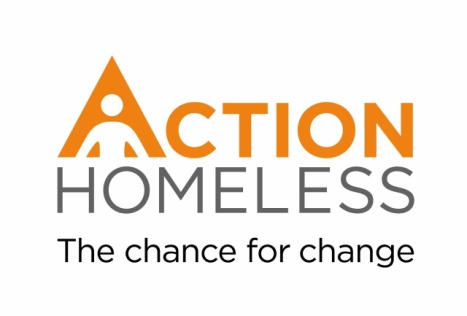 Support staff and clients at Mayfield House over the Christmas week.There will be opportunities to help in the kitchen, make cups of tea, chat, and play games. Come ready to get stuck in and offer support wherever it is needed that day. Qualities, experience and skills sought:ReliableEnthusiasticInterest in helping homeless peopleAbility to communicate with a wide range of peopleApproachable and friendlyOrganisedFlexibleProcess and training:We will provide you with a full induction and necessary trainingThere will be support staff on hand and we will provide a box of activities for inspirationIf you’re interested in this role, please fill in an application form and return it to us by Monday 4th December. Your role and volunteering slot will be confirmed that week. When: Activity days will take place on 23rd, 24th, 25th, 26th,30th and 31st December, AM and PM.Please let us know the dates and times you are available. Exact timings of each day are subject to change and will be confirmed in December.Location: Mayfield House, 10 St James Terrace, Leicester, LE2 1NAMain point of contact:James Rivierejamesriviere@actionhomeless.org.uk0116 221 1851